申請人指導老師申請日期服務單位聯絡電話上機日期(勿填)計畫名稱E-mail本次送測數量共_______________片本次送測數量共_______________片本次送測數量共_______________片本次送測數量共_______________片本次送測數量共_______________片本次送測數量共_______________片本次送測數量共_______________片本次送測數量共_______________片樣品名稱分析儀器Hyperion  /  Slide: FFPE/ 冷凍切片Hyperion  /  Slide: FFPE/ 冷凍切片Slide完整無缺損裂痕Slide完整無缺損裂痕是 / 否組織的厚度組織的厚度________________μmSample 使用的channel 共有___________個請詳列出(填寫後請再次確認，如有錯誤無法偵測一概不負責)以下由專員填寫ROI____________個，希望收集的面積: (每一個ROI ≦1500 μm × 1500 μm)使用____________小時，共計_____________元注意事項：1. 請先與專員聯絡確認收樣條件後，請將樣品連同送測申請單一起送到水湳校區卓越大樓13樓，確認ROI區域無誤後，專員會通知user到貴重儀器網站預約時段。收案後會依排序時間上機，完畢後上傳結果至雲端，請自行下載。2. 雖然有定位但無法100%位置準確，會有些許的誤差3. 組織須預留約50μm× 200μm的面積測試雷射使用的強度4. 可偵測的區塊如右方紫色區域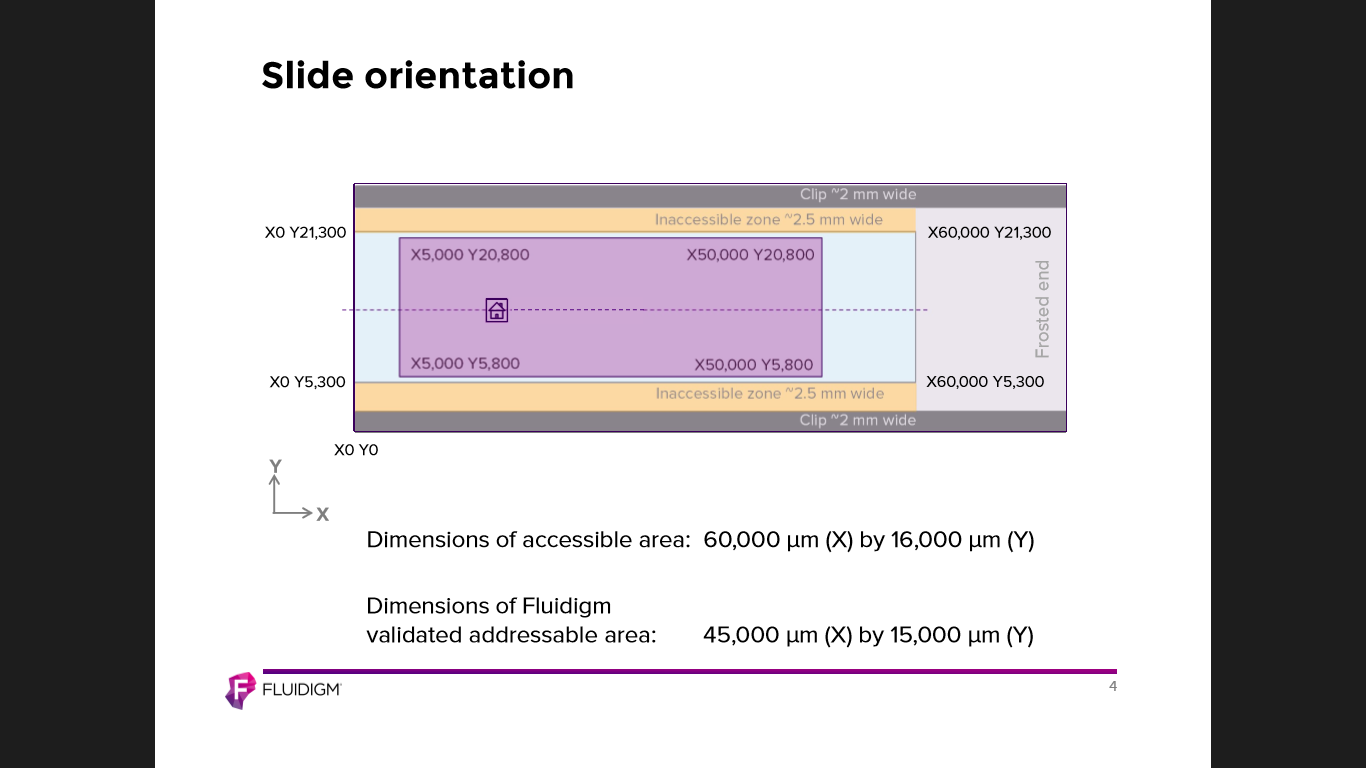 5.  一個ROI最大面積不可超過1500 μm × 1500 μm6. 流程如下 User填寫"送測申請單"將紙本與Slide一起先送到水湳校區卓越大樓13樓給專員          ↓專員會掃描slide並做Fiducials (會在slide的四個角laser)之後，將資料email給user，資料包含  Ⅰ. 雲端連結與密碼，下載CyTOF軟體  Ⅱ. 定位好的MCD檔案  Ⅲ.  CyTOF+SW_7.0 Notepad範例檔案          ↓User 1. 請下載CyTOF軟體並安裝好，用密碼開啟軟體 2. 打開MCD檔案，"切記勿動右上的鎖頭圖示，若更動請重新使用原始檔"，框選ROI區域(單一    個不可超過1500μm x 1500μm)， 3. ROI框選完畢後，調整視窗到 "能將所有ROI區域顯示出來的範圍及下方工作列ROI的資訊"   螢幕快照一張-(如容納不下可以分兩張)- 回覆信件附加檔1  4. 打開CyTOF+SW_7.0 Notepad，將ROI區域的X, Y, H, W共四個值輸入 (格式請依照範例)，    Sample1可以更改名字，存檔- 回覆信件附加檔2 5. 回覆信件請附上 螢幕快照圖檔 及 CyTOF+SW_7.0 Notepad           ↓專員收到信後，會輸入ROI座標，加入會使用laser test的ROI標示進去，並將user填寫的channel輸入，完成後會再email完整的MCD檔給User，並在信件中告知所需花費的時間           ↓User核對完整MCD檔中所選ROI區域與channel是否正確，確認後請回覆專員ROI、channel及time無誤。           ↓專員收到確認無誤信件後，會請user上網預約使用時間。完成後會安排上機時間           ↓結果會上傳至雲端，請user自行下載。(雲端保留一周，電腦兩個月，時間到會刪除不再通知) 6. 只提供上樣服務，不提供分析服務Sample 使用的channel 共有___________個請詳列出(填寫後請再次確認，如有錯誤無法偵測一概不負責)以下由專員填寫ROI____________個，希望收集的面積: (每一個ROI ≦1500 μm × 1500 μm)使用____________小時，共計_____________元注意事項：1. 請先與專員聯絡確認收樣條件後，請將樣品連同送測申請單一起送到水湳校區卓越大樓13樓，確認ROI區域無誤後，專員會通知user到貴重儀器網站預約時段。收案後會依排序時間上機，完畢後上傳結果至雲端，請自行下載。2. 雖然有定位但無法100%位置準確，會有些許的誤差3. 組織須預留約50μm× 200μm的面積測試雷射使用的強度4. 可偵測的區塊如右方紫色區域5.  一個ROI最大面積不可超過1500 μm × 1500 μm6. 流程如下 User填寫"送測申請單"將紙本與Slide一起先送到水湳校區卓越大樓13樓給專員          ↓專員會掃描slide並做Fiducials (會在slide的四個角laser)之後，將資料email給user，資料包含  Ⅰ. 雲端連結與密碼，下載CyTOF軟體  Ⅱ. 定位好的MCD檔案  Ⅲ.  CyTOF+SW_7.0 Notepad範例檔案          ↓User 1. 請下載CyTOF軟體並安裝好，用密碼開啟軟體 2. 打開MCD檔案，"切記勿動右上的鎖頭圖示，若更動請重新使用原始檔"，框選ROI區域(單一    個不可超過1500μm x 1500μm)， 3. ROI框選完畢後，調整視窗到 "能將所有ROI區域顯示出來的範圍及下方工作列ROI的資訊"   螢幕快照一張-(如容納不下可以分兩張)- 回覆信件附加檔1  4. 打開CyTOF+SW_7.0 Notepad，將ROI區域的X, Y, H, W共四個值輸入 (格式請依照範例)，    Sample1可以更改名字，存檔- 回覆信件附加檔2 5. 回覆信件請附上 螢幕快照圖檔 及 CyTOF+SW_7.0 Notepad           ↓專員收到信後，會輸入ROI座標，加入會使用laser test的ROI標示進去，並將user填寫的channel輸入，完成後會再email完整的MCD檔給User，並在信件中告知所需花費的時間           ↓User核對完整MCD檔中所選ROI區域與channel是否正確，確認後請回覆專員ROI、channel及time無誤。           ↓專員收到確認無誤信件後，會請user上網預約使用時間。完成後會安排上機時間           ↓結果會上傳至雲端，請user自行下載。(雲端保留一周，電腦兩個月，時間到會刪除不再通知) 6. 只提供上樣服務，不提供分析服務Sample 使用的channel 共有___________個請詳列出(填寫後請再次確認，如有錯誤無法偵測一概不負責)以下由專員填寫ROI____________個，希望收集的面積: (每一個ROI ≦1500 μm × 1500 μm)使用____________小時，共計_____________元注意事項：1. 請先與專員聯絡確認收樣條件後，請將樣品連同送測申請單一起送到水湳校區卓越大樓13樓，確認ROI區域無誤後，專員會通知user到貴重儀器網站預約時段。收案後會依排序時間上機，完畢後上傳結果至雲端，請自行下載。2. 雖然有定位但無法100%位置準確，會有些許的誤差3. 組織須預留約50μm× 200μm的面積測試雷射使用的強度4. 可偵測的區塊如右方紫色區域5.  一個ROI最大面積不可超過1500 μm × 1500 μm6. 流程如下 User填寫"送測申請單"將紙本與Slide一起先送到水湳校區卓越大樓13樓給專員          ↓專員會掃描slide並做Fiducials (會在slide的四個角laser)之後，將資料email給user，資料包含  Ⅰ. 雲端連結與密碼，下載CyTOF軟體  Ⅱ. 定位好的MCD檔案  Ⅲ.  CyTOF+SW_7.0 Notepad範例檔案          ↓User 1. 請下載CyTOF軟體並安裝好，用密碼開啟軟體 2. 打開MCD檔案，"切記勿動右上的鎖頭圖示，若更動請重新使用原始檔"，框選ROI區域(單一    個不可超過1500μm x 1500μm)， 3. ROI框選完畢後，調整視窗到 "能將所有ROI區域顯示出來的範圍及下方工作列ROI的資訊"   螢幕快照一張-(如容納不下可以分兩張)- 回覆信件附加檔1  4. 打開CyTOF+SW_7.0 Notepad，將ROI區域的X, Y, H, W共四個值輸入 (格式請依照範例)，    Sample1可以更改名字，存檔- 回覆信件附加檔2 5. 回覆信件請附上 螢幕快照圖檔 及 CyTOF+SW_7.0 Notepad           ↓專員收到信後，會輸入ROI座標，加入會使用laser test的ROI標示進去，並將user填寫的channel輸入，完成後會再email完整的MCD檔給User，並在信件中告知所需花費的時間           ↓User核對完整MCD檔中所選ROI區域與channel是否正確，確認後請回覆專員ROI、channel及time無誤。           ↓專員收到確認無誤信件後，會請user上網預約使用時間。完成後會安排上機時間           ↓結果會上傳至雲端，請user自行下載。(雲端保留一周，電腦兩個月，時間到會刪除不再通知) 6. 只提供上樣服務，不提供分析服務